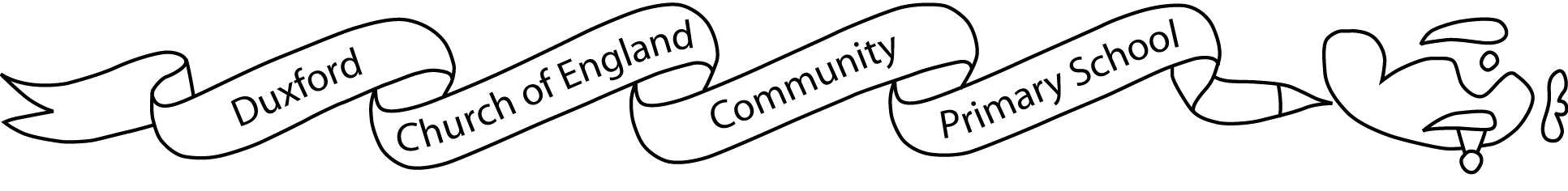 	Airwaves 10th  July 2020Dear parentsWe are almost at the end of term and the end of the school year. What a year! It is normal to feel tired at this point, even more so given that many of you have been working as well as supporting your child with home learning. Children will also be feeling tired and less inclined to work – that is normal too. Be kind to yourselves, do what you can and enjoy the last few days of term. Why not complete the virtual sports day available on the website.We are working hard to put together risk assessments and guidance for September. These will be shared with governors next week and guidance sent to you next Friday. All staff are looking forward to seeing you in September.Year 6It was wonderful to see our first group of Year 6s in school yesterday. It was great to see your enthusiasm and pleasure at being back in school albeit for a short time. You are already looking like Year 7s.QuestionaireThank you for returning the questionnaire about school closure. We have attached the link again for those of you who still want to leave your comments.  We will use the information when planning our return in September. We will be looking at the results from 14th July so please do return your questionnaire before then.https://docs.google.com/forms/d/e/1FAIpQLSd8BI7PS1EF862WoZIyOo9qje1UT-X48RbSG0nCGlNOfKrDBA/viewform End year reportsReports have now been delivered – please let us know if you haven’t received yours.  We have attached the back page so they can be returned electronically if that’s easier.Sports DayDon’t forget to send in your bronze, silver and gold scores for you House by Wednesday 15th July. The winning house will be announced in the final assembly on Tuesday 21st July. I wonder whether it will be Lancasters again …Science CompetitionWow! We received over 60 entries from across the school. The creativity and scientific understanding that has been shown is really impressive. The key stage (R/KS1, LKS2 and UKS2) winners will be announced by Mrs Blackburne-Maze in Tuesday's assembly so be sure to watch it on the school website to see if you will be receiving one of the special prizes! I have also awarded 1st, 2nd and 3rd place for every year group; these children will have a small prize to collect from school too. In addition, every child who entered will receive a certificate.Sawston Fun RunWe are very pleased to say that Cillian and Maxime have taken up the challenge and will be running on behalf of Duxford Primary School – details of their Just Giving page to follow.ParentpayPlease check your Parentpay accounts and make sure they are up to date before the end of term.  Any credit on Year 6 accounts has been transferred to siblings where possible, or a cheque will be sent home.Free School meals If you think you may be eligible please follow the link below.https://www.cambridgeshire.gov.uk/residents/children-and-families/schools-learning/help-with-school-learning-costs/free-school-meals With best wishes, and continued thanks for all you are doing,  Suzanne Blackburne-MazeHeadteacherMenuMenu for those in school next week is:Monday – BBQ ChickenTuesday – Spaghetti BolognaiseWednesday – Sausage and MashThursday – Shepherds PieFriday – Fish fingers and chipsThe DX Club has been closed since 23rd March, due to Covid-19.  Following the latest guidance, we are now investigating the feasibility of reopening from September 2020.  As part of our consultation process we would like to survey as many families as possible that have children who attend Duxford Primary School for any before and after school childcare needs. We are also consulting with other families within our wider community to try and identify what needs there are for childcare during the school holiday. However, we will not be able to offer a Holiday Club during the Summer Holidays.  We are looking ahead and very hopeful for the October Half Term.

Please complete this questionnaire by 31st July 2020. 
If you have more than one child, please complete only one form.https://tinyurl.com/DxSurveyDemand(https://docs.google.com/forms/d/e/1FAIpQLSf6XpADNf08MhUVM79ywV8A3VPhY-TwJyQaNz8ijOFbKsxJ6w/viewform)